                                Liceo José Victorino Lastarria                                                 Rancagua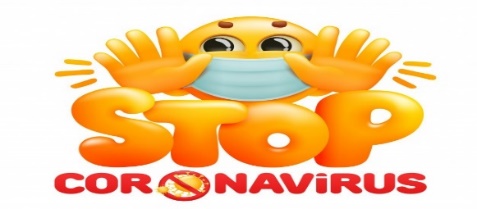                            “Formando Técnicos para el mañana”                                   Unidad Técnico-PedagógicaPROFESORA JOANNA MOYA Q. SEGUNDO MEDIORELIGIÓNSEMANA 06 AL 27 DE ABRIL AL 1° DE MAYO 2020OA 9Y 10.Contenidos: - Virtudes y valores.La trascendencia.El sentido de la vida y la personalidad moral.HABILIDADES DE CONOCIMIENTO: Inferir, definir, analizar, descubrir.Objetivo: 1. Reconocer  las virtudes y los valores en video cuerdas.	      2. Identificar la misión del ser humano en lectura del cuento.	      3. Expresar ideas concretas de experiencia personal de amor y servicio.INSTRUCCIONES:La guía es un retroalimentación de los contenidos trabajados.Tus respuestas escríbelas de un color diferente al formato negrita, así me facilita la revisión.Enviarla el desarrollo al correo joanna.moya@liceo-victorinolastarria.clGUIA DE RETROALIMENTACION UNIDAD 0Las experiencia positivas de la vida permiten adquirir valores, la experiencia complejas ayudan a enfrentar los acontecimientos y buscar soluciones a ellos. Las virtudes y los valores guían nuestro crecimiento personal en  la búsqueda de nuestra vocación.Observa el siguiente video llamado “cuerdas” y luego responde  las siguientes preguntas: ¿Qué valores tiene María? ¿Y su virtud/es?¿Y qué virtud posee usted? Explique.Pincha el siguiente linkhttps://www.youtube.com/watch?v=4INwx_tmTKwEn la medida que avanzamos en etapas de crecimiento y formación espiritual vamos descubriendo la misión a la que hemos sido llamados.Lee detenidamente    el siguiente cuento:
 CUENTO PARA PENSAR La agencia de EmpleosTres hombres se presentaron a pedir trabajo en una grande empresa de empleos. A cada uno le preguntaron qué trabajo u oficio deseaba realizar y por qué querían hacerlo.
- Yo pienso, dijo el primero, desempeñar cualquier oficio; en lo que resulte. No importa si me gusta o no, lo que necesito es el dinero que me paguen.  - Yo deseo ser jardinero, dijo el segundo. Siempre me ha gustado trabajar con las flores y los jardines, porque las plantas bien cuidadas se ven más bellas de lo que siempre son y a las personas les gusta recrear su vista con el descanso que proporciona un bello jardín.

- El tercero dijo: Yo puedo trabajar como vigilante. Me hubiera gustado ser el administrador de una empresa o un jefe de personal, pero como eso no es posible, me conformo con el puesto de celador.  Pocas semanas después, el segundo de los aspirantes era ya el responsable del departamento de jardines de una gran empresa forestal.Responde las siguientes preguntas de reflexión:¿Cuál de los 3   ha descubierto su misión?¿Por qué el tercero se conforma con ser vigilante?¿Qué motivaciones tiene el primero? ¿Qué diferencia tiene con los otros dos?¿Cuál de los tres en su respuesta se devela la trascendencia de su ser?Los momentos que nos permite compartir en familia enriquecen nuestra autoestima, hace sentir seguridad de lo que vamos haciendo a través de la vida.Que símbolos existen en familia que se transforma en un signo que nos permite vivir el amor?Mencione ejemplos concretos que usted ha realizado este tiempo en casa y que se traducen en acciones de servicio y de amor.El amor todo lo PUEDE